Подготовка ребёнка к школе в домашних условиях к первому классу. ЗаданияЗадания для подготовки детей дошкольников к школеЗадание №1Обведи цифры по точкам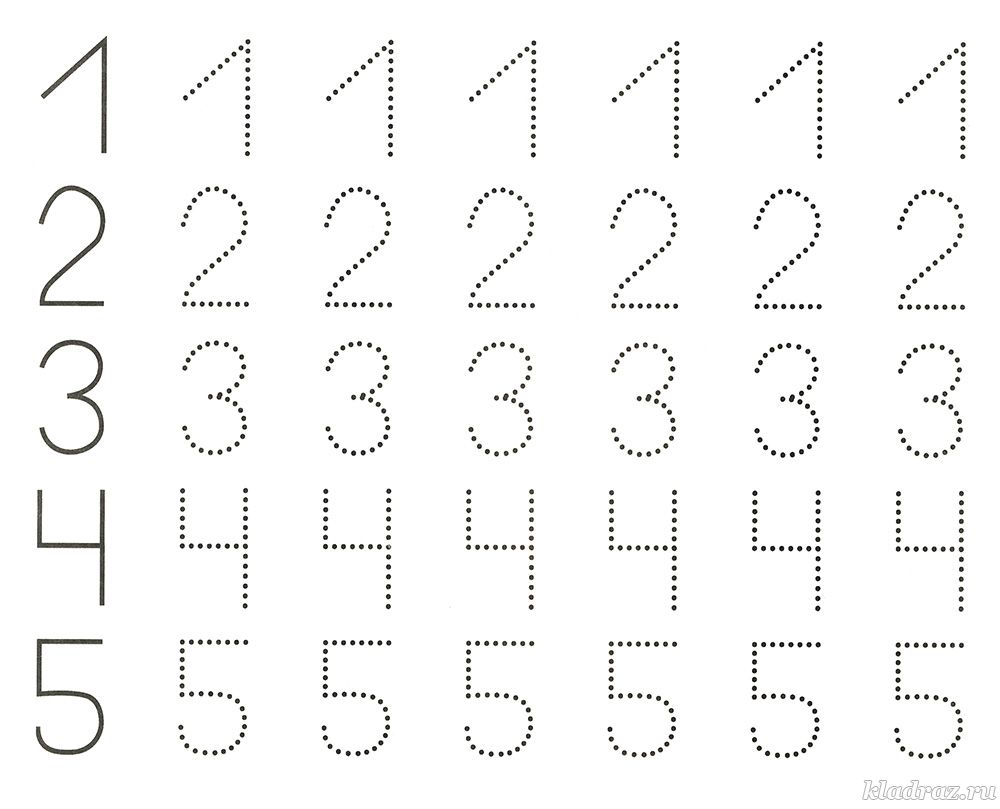 Задание №2Проведи дорожки, не касаясь линий.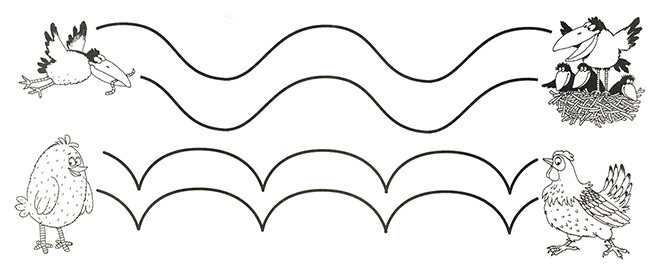 Задание №3Напиши на чёрточках подходящие цифры и раскрась рисунки.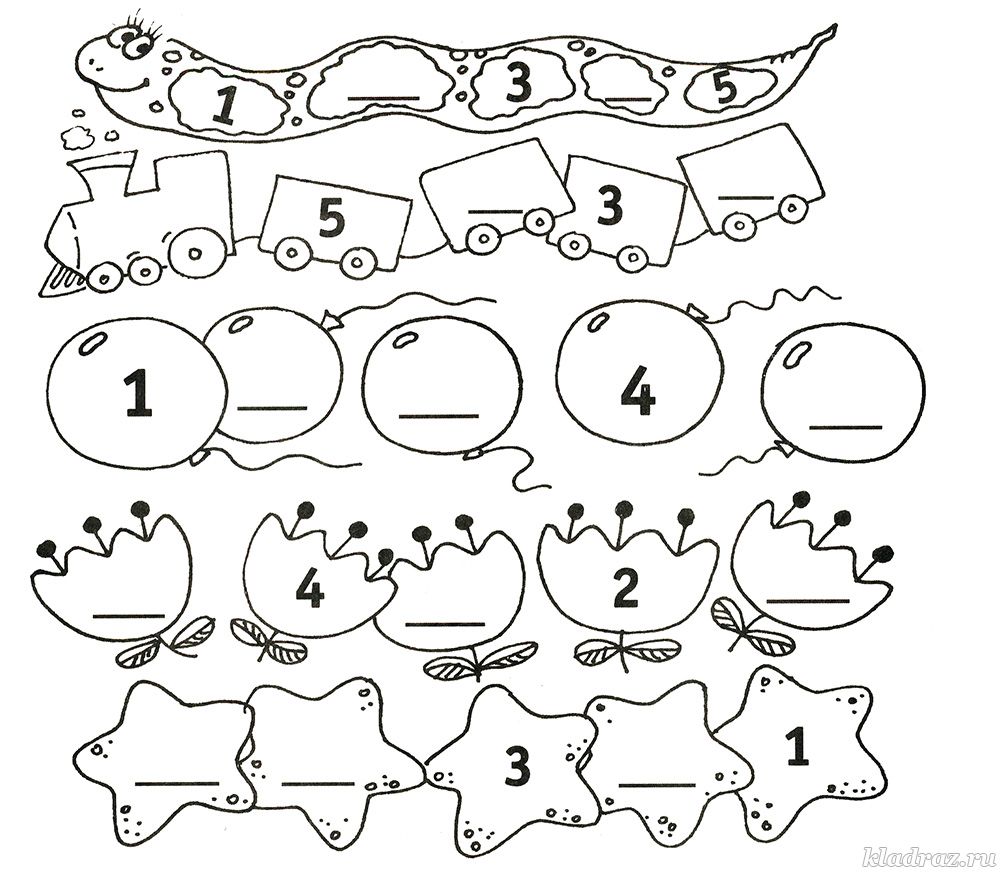 Задание №4Проведи дорожки, не касаясь линий.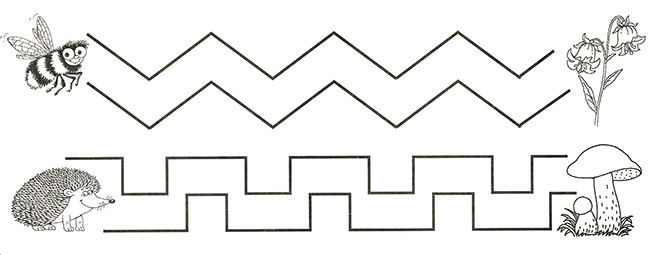 Задание №5Обведи цифры по точкам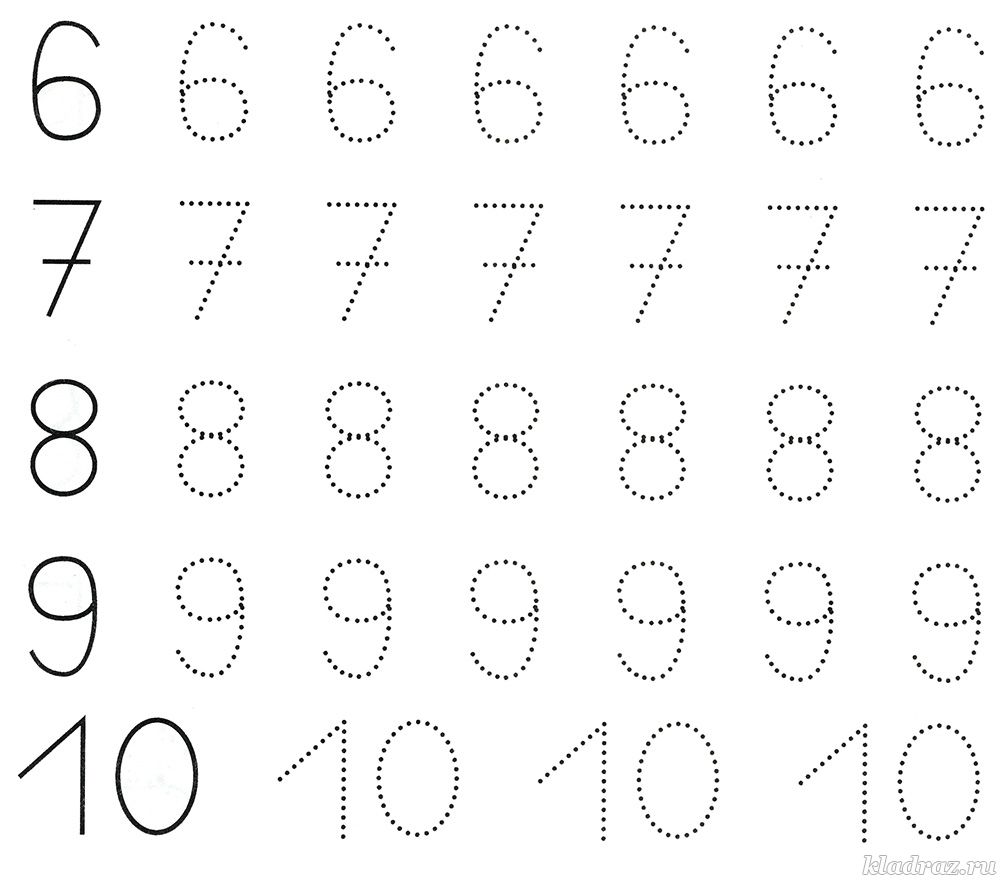 Задание №6Напиши на чёрточках подходящие цифры и раскрась рисунки.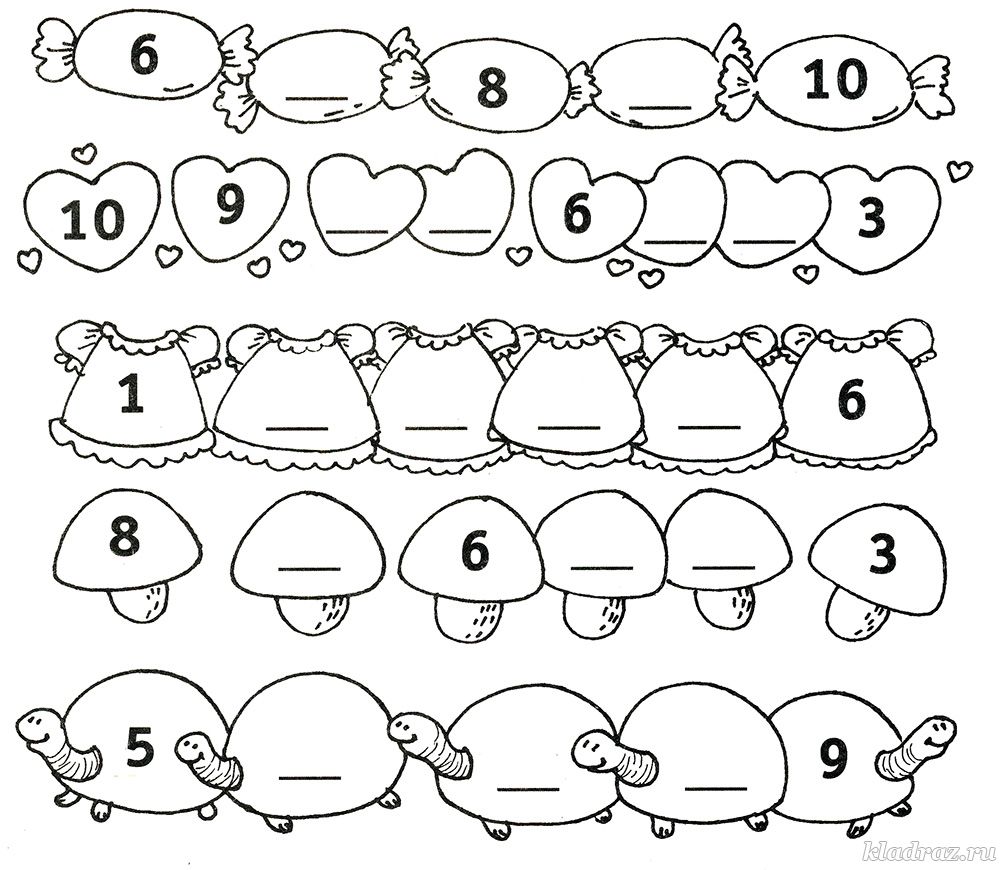 Задание №7Сосчитай и запиши, сколько треугольников в каждой фигуре.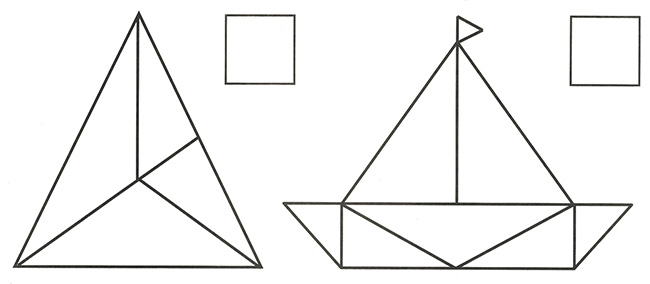 Задание №8Раскрась ковёр цветными карандашами по цифрам, и ты узнаешь, кто на нём сидит.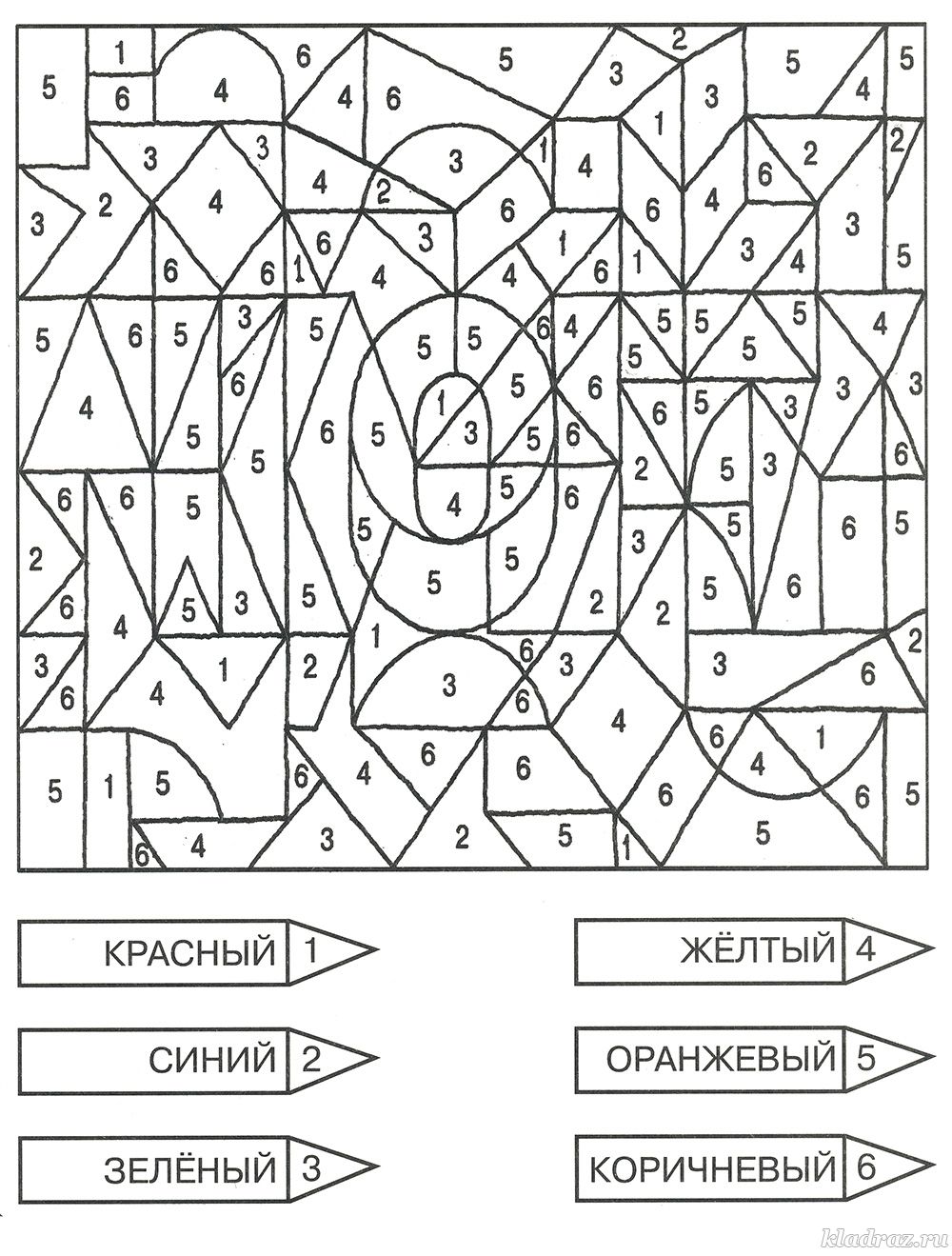 Задание №9Раскрась вазу с цветами и найди подходящий осколок.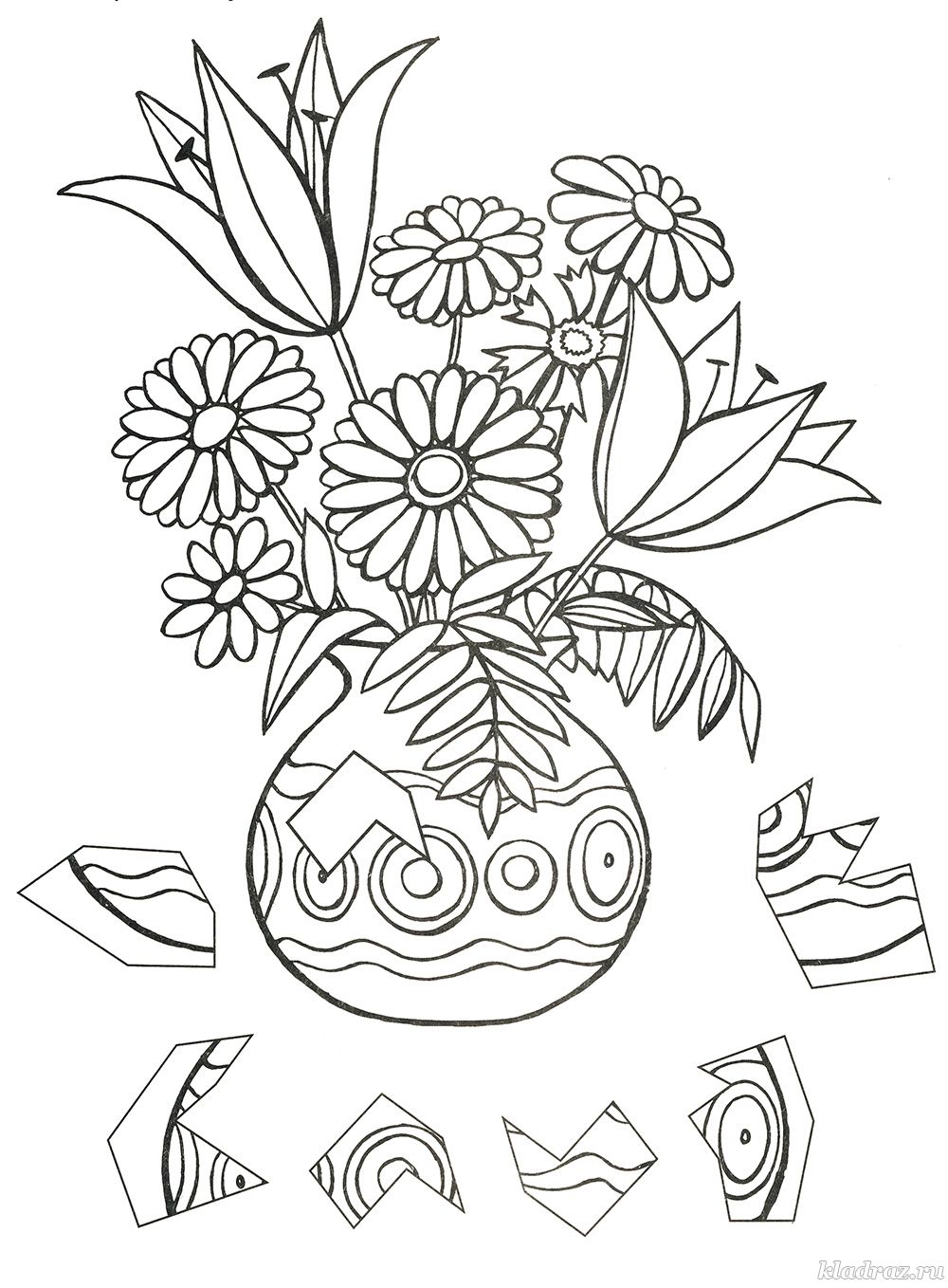 Задание №10Проведи дорожку, не касаясь линий.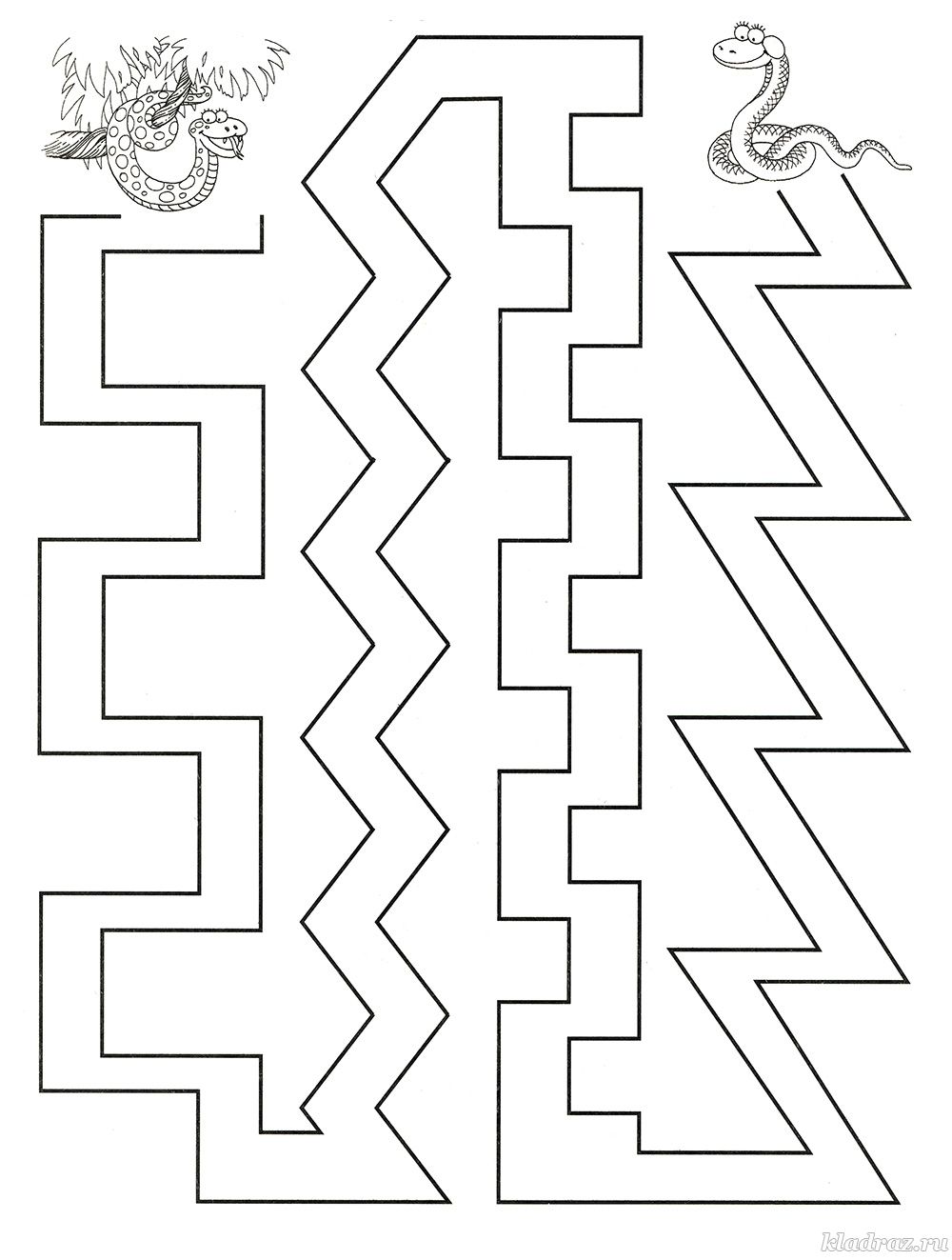 Задание №11Помоги червячку пробраться сквозь яблоко – проведи линию, не касаясь стенок лабиринта.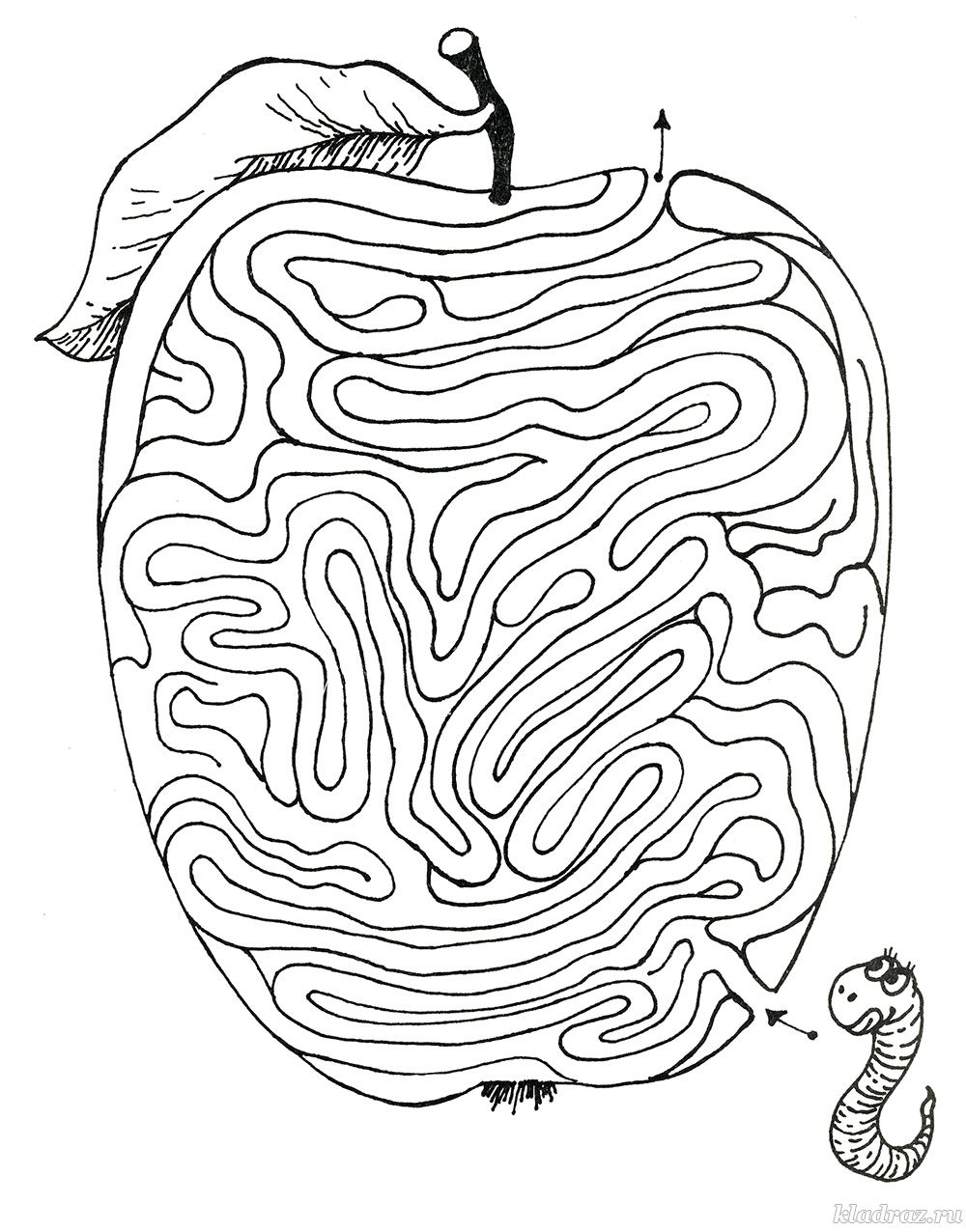 Задание №12Проведи дорожку, не касаясь линий.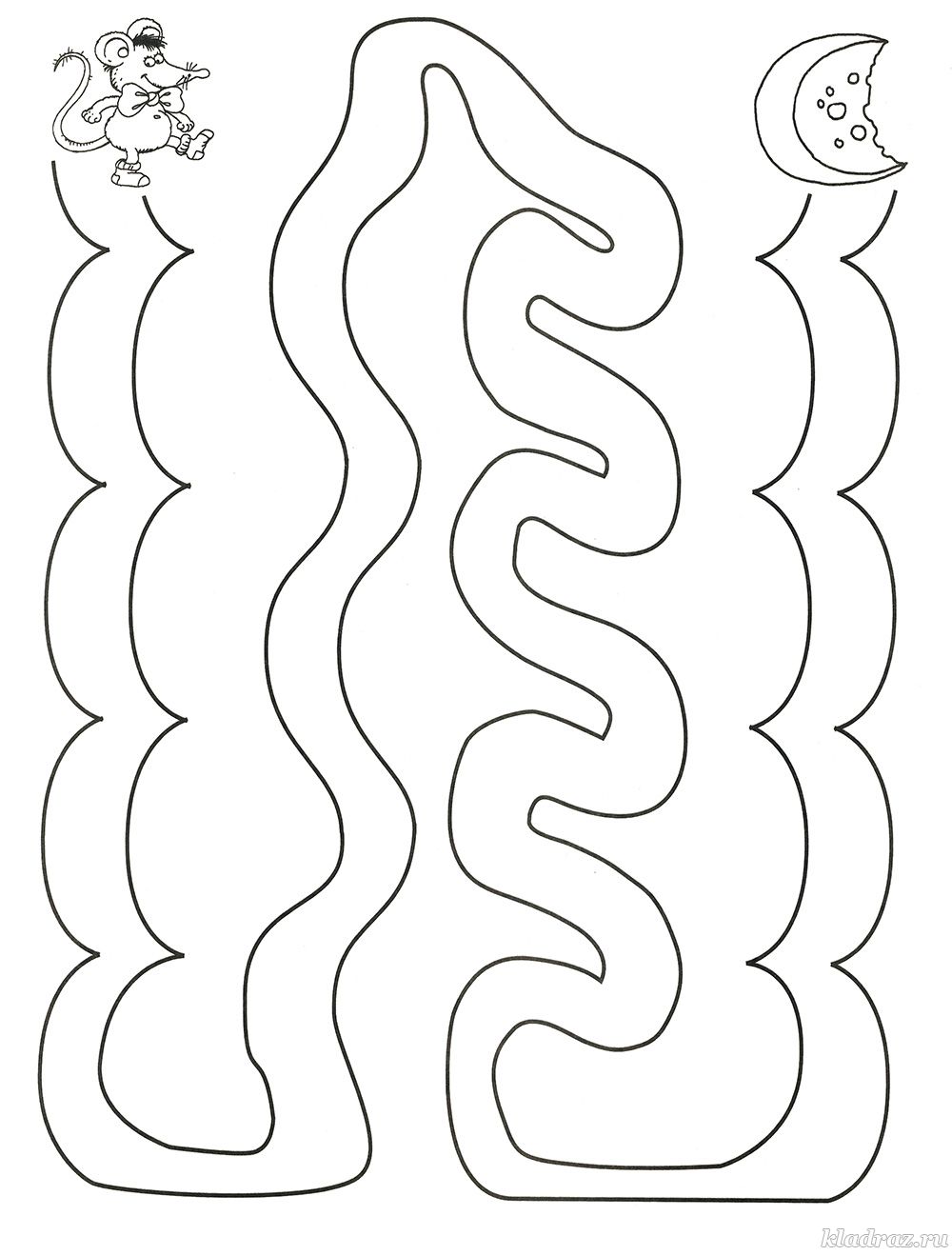 Задание №13Помоги поросёнку добраться до желудей – проведи линию, не касаясь стенок лабиринта.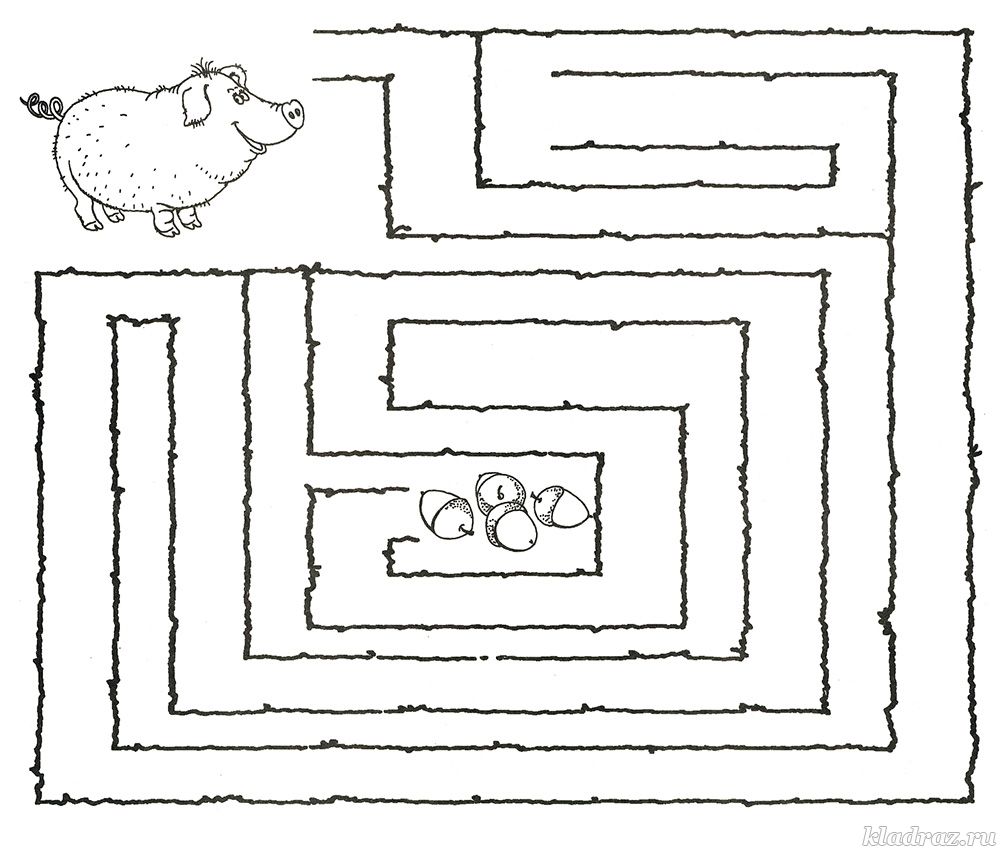 Задание №14Сосчитай и запиши, сколько кругов в левой фигуре и квадратов в правой.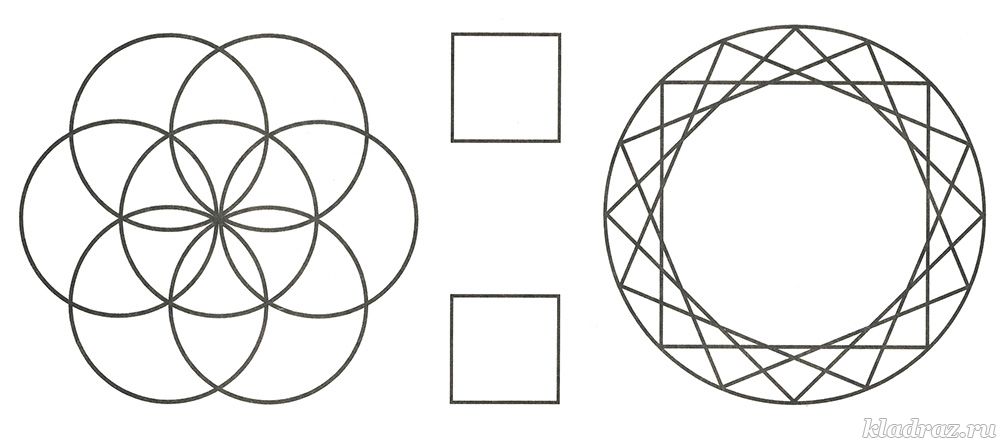 Задание №15Обведи и раскрась рисунки.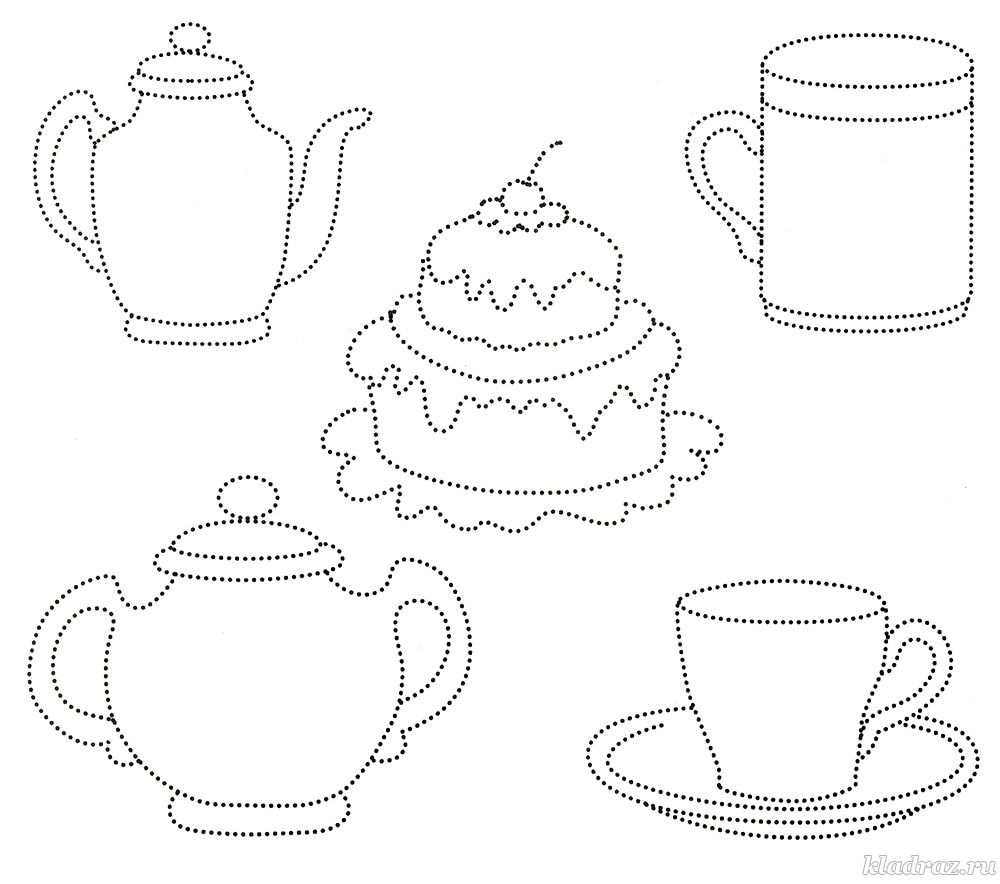 Задание №16Найди подходящую заплатку и раскрась ковёр.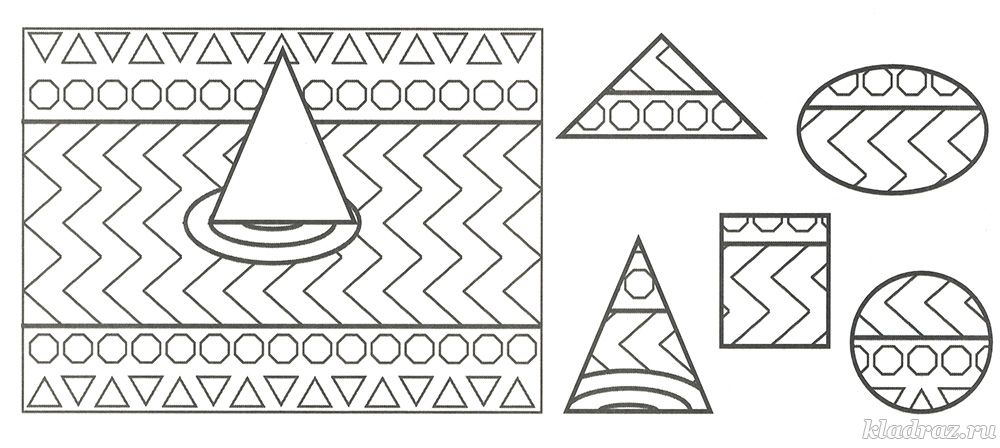 Задание №17Найди все съедобные предметы и раскрась их.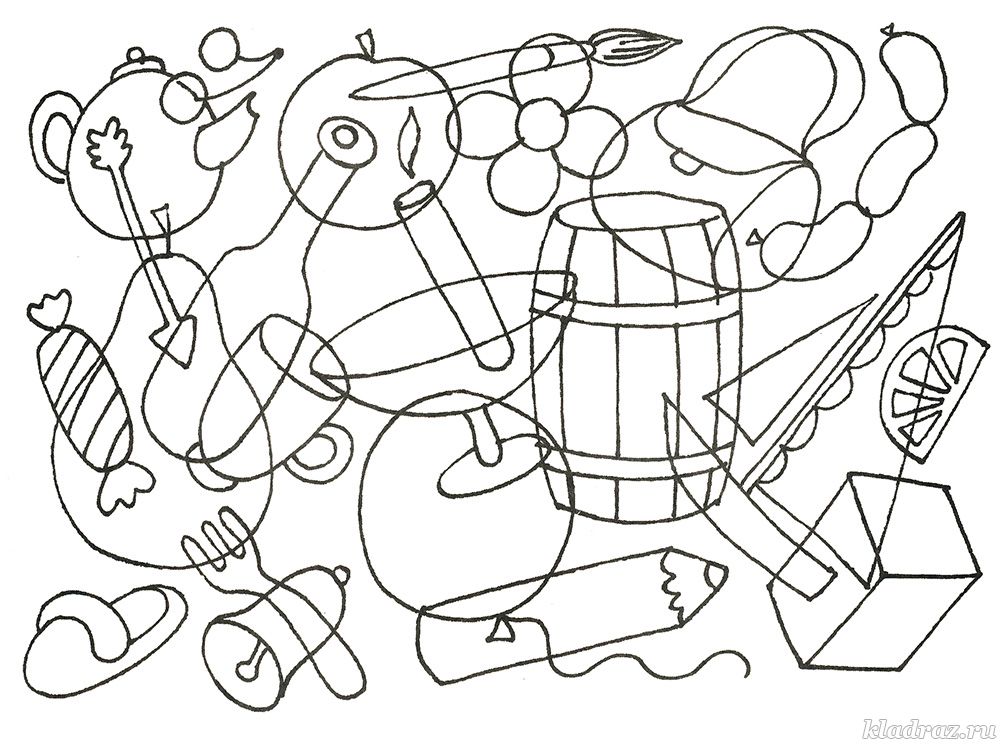 Задание №18Раскрась картинку разными цветами так, чтобы фрукты одного цвета не соприкасались друг с другом.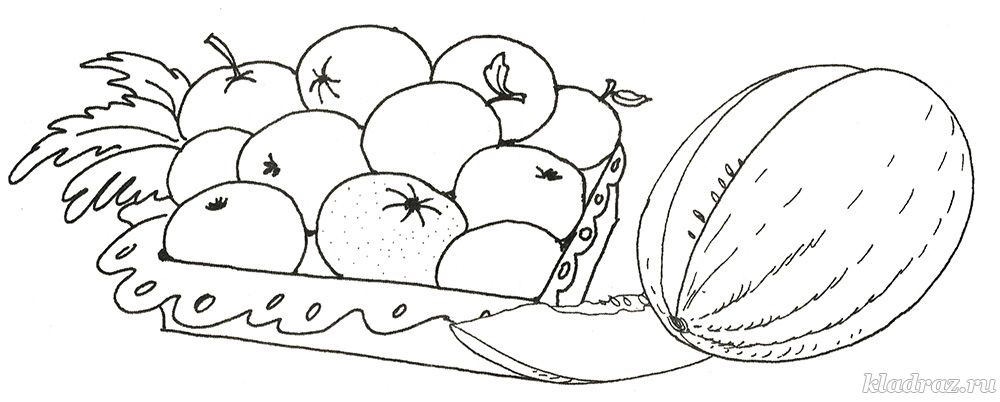 Задание №19Обведи и раскрась рисунки.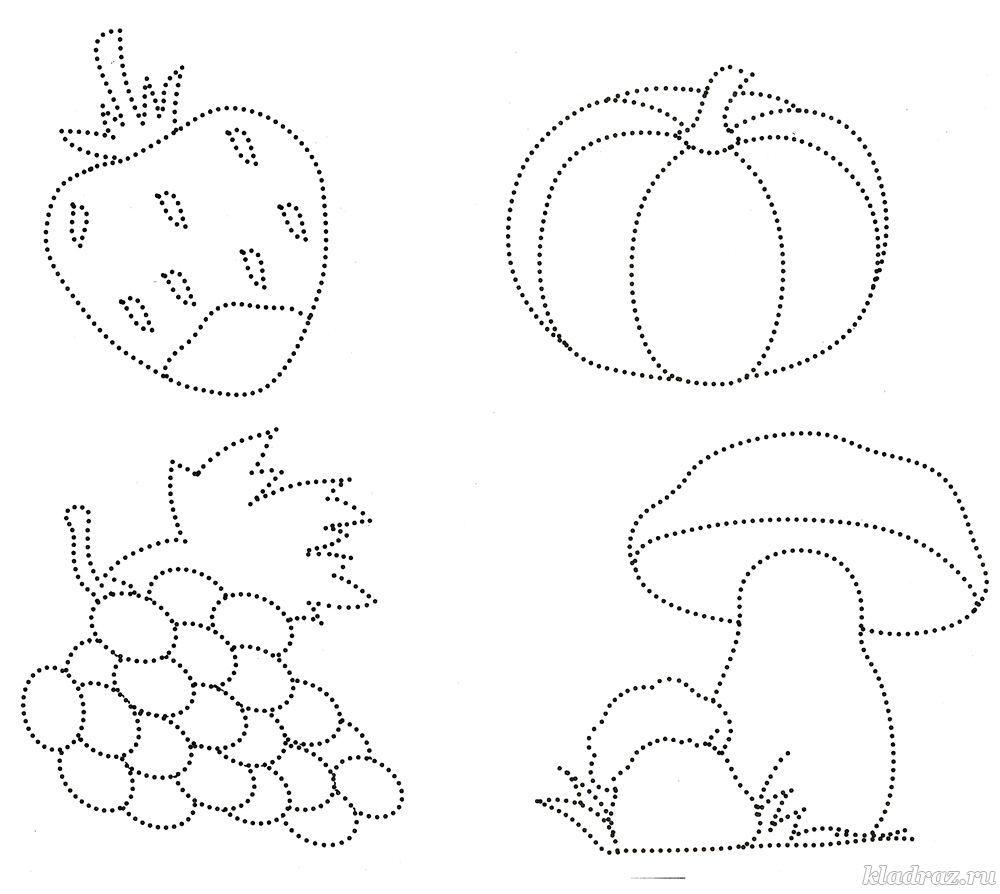 Задание №20Реши примеры.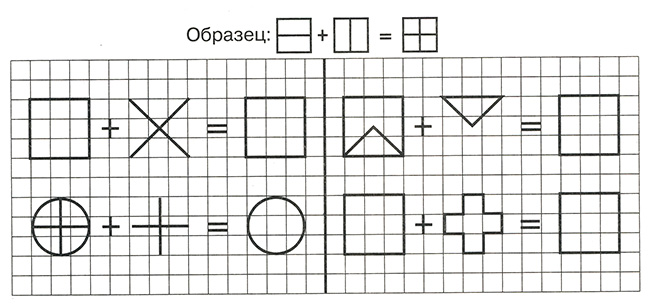 Задание №21Обведи и раскрась рисунки.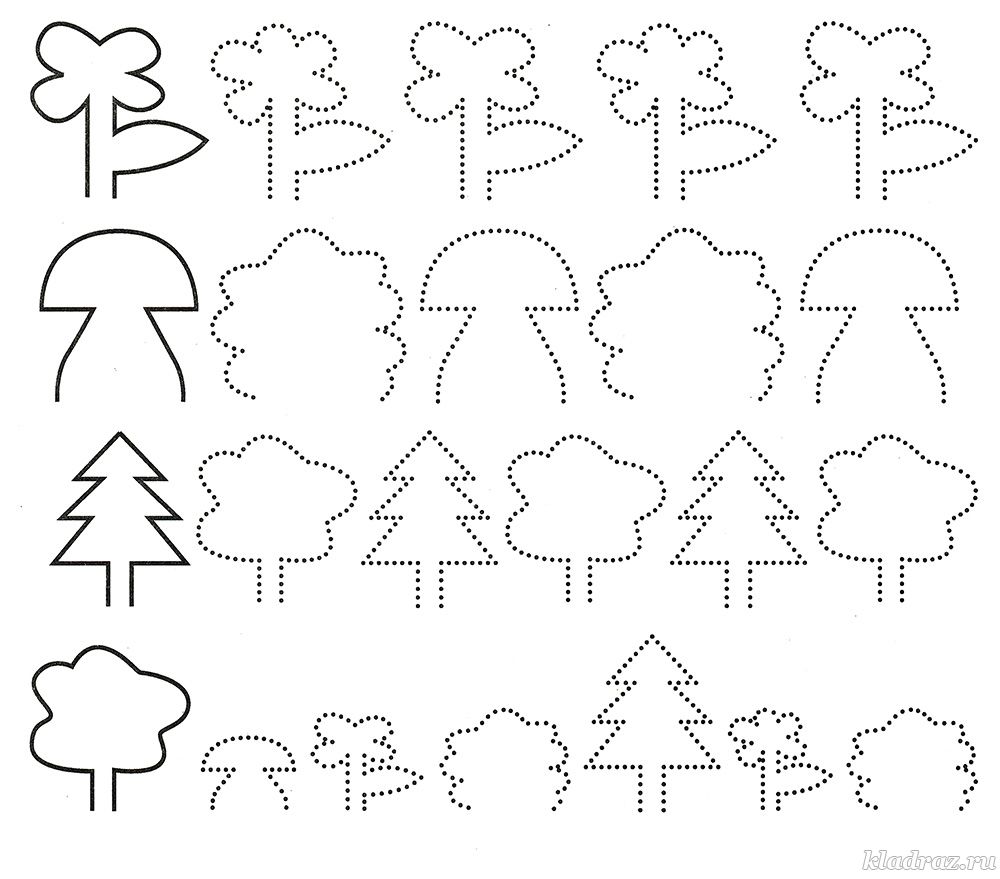 Задание №22Реши примеры.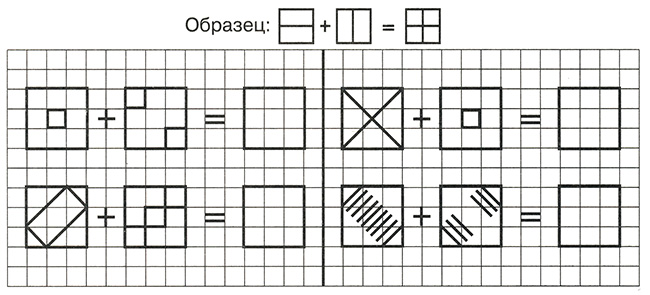 Задание №23Обведи буквы по точкам.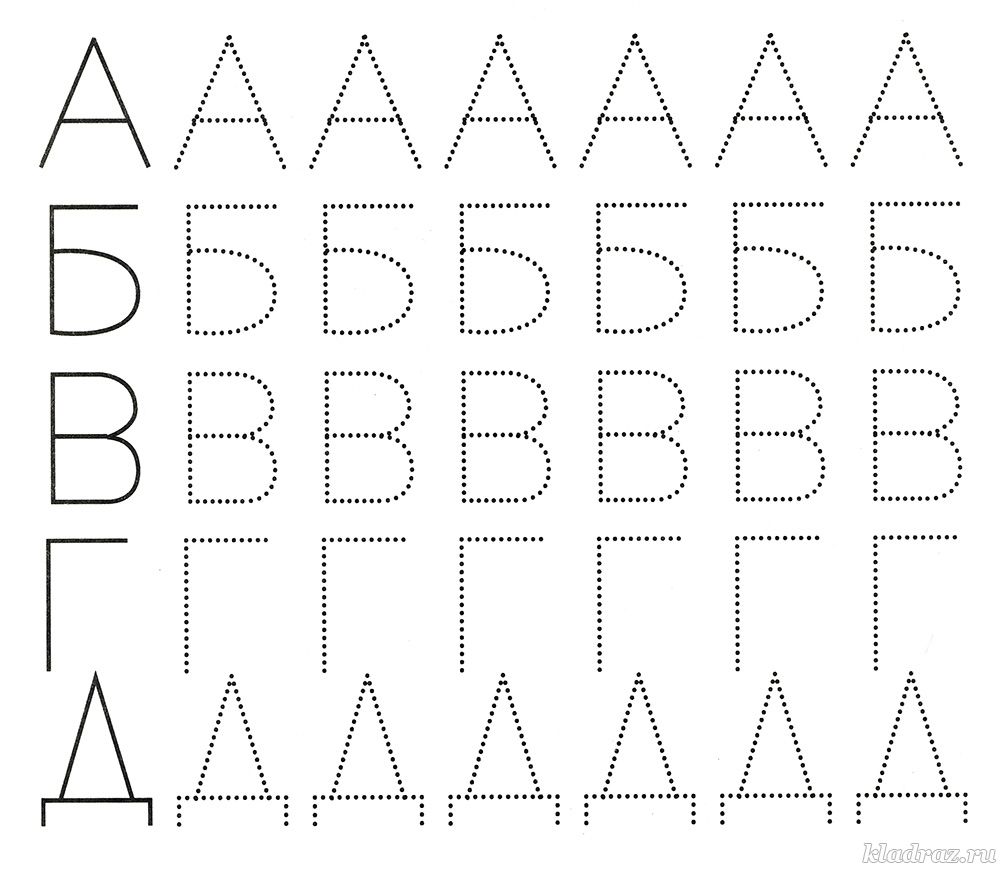 Задание №24Сосчитай и запиши, сколько квадратов в фигуре слева и сколько ромбов в фигуре справа.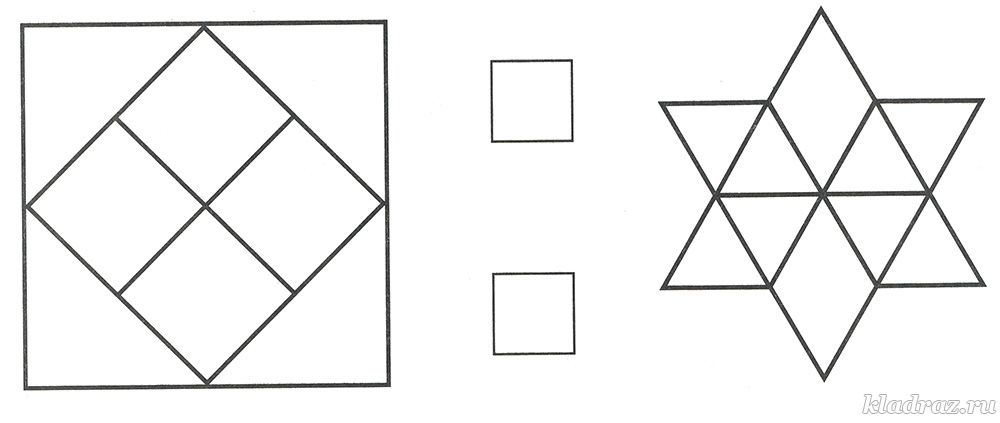 Задание №25Обведи буквы по точкам.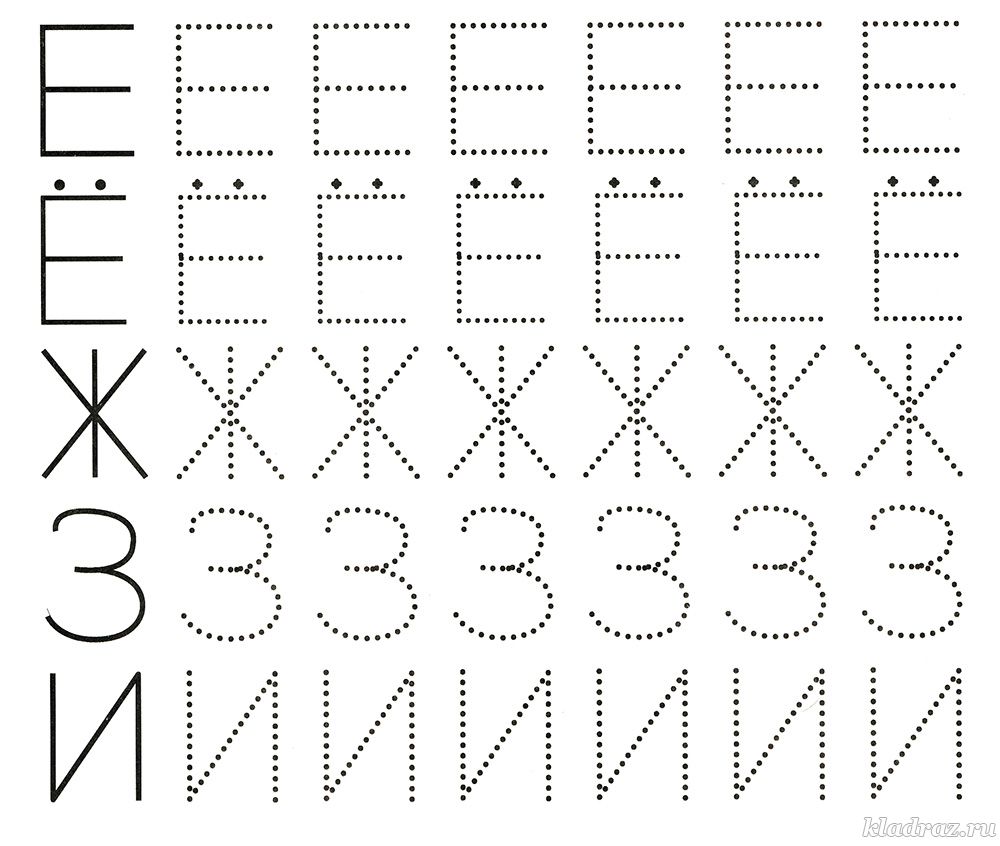 Задание №26Обведи буквы по точкам.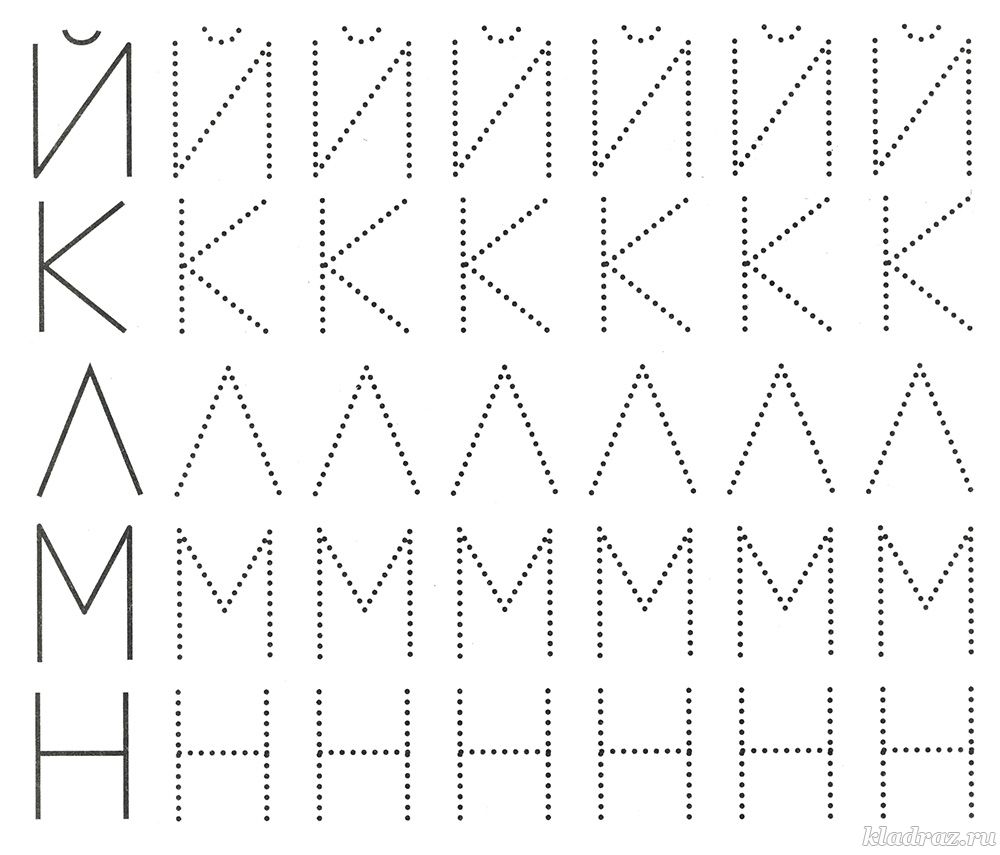 Задание №27Закрась квадраты так, чтобы получились буквы Н и Т.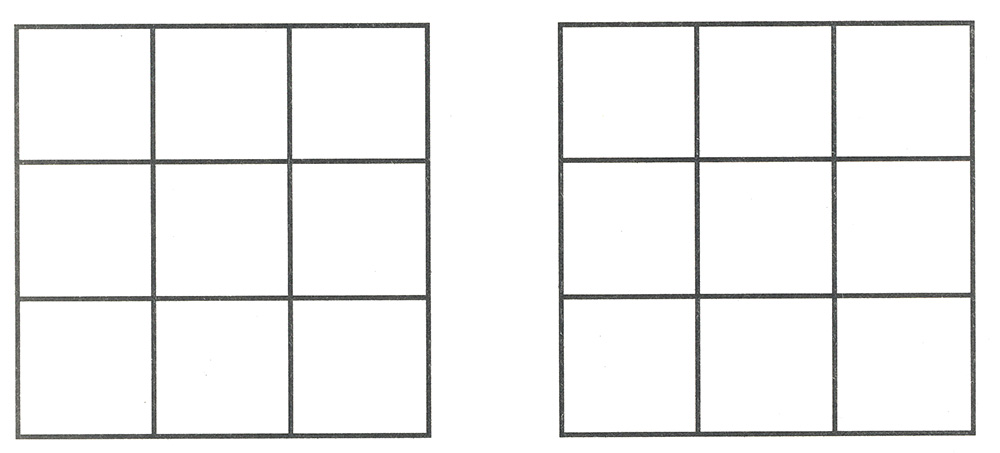 Задание №28Обведи буквы по точкам.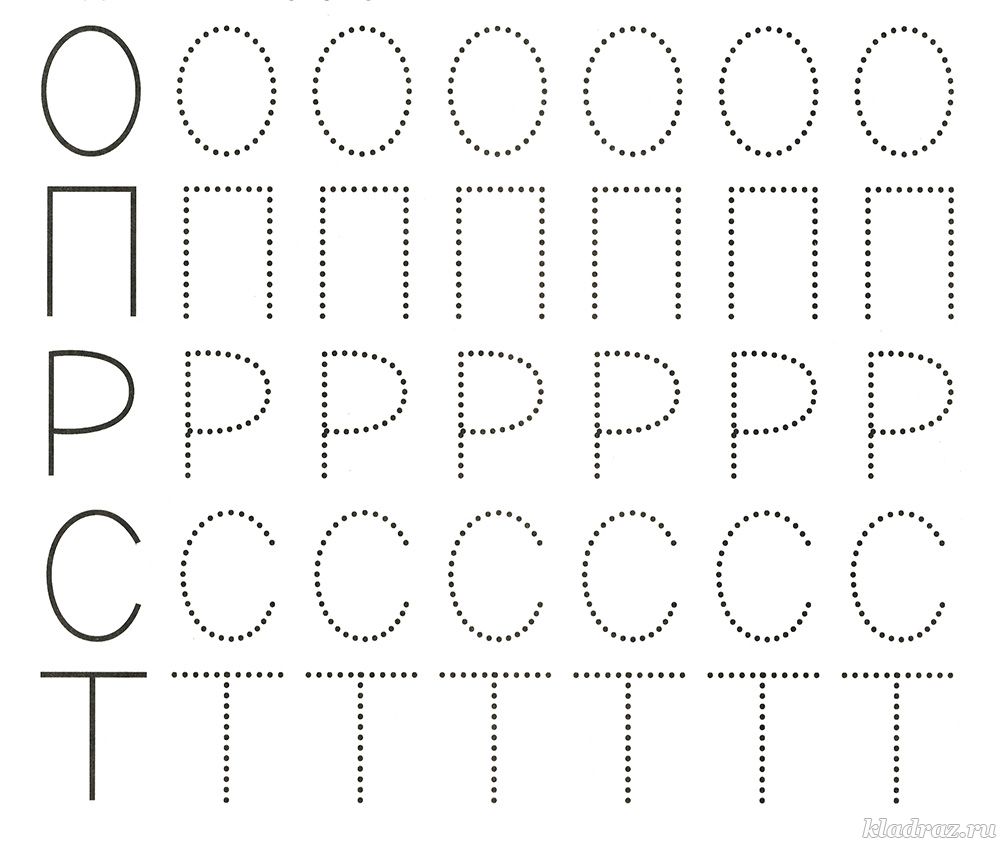 Задание №29Найди двух одинаковых жуков и раскрась их.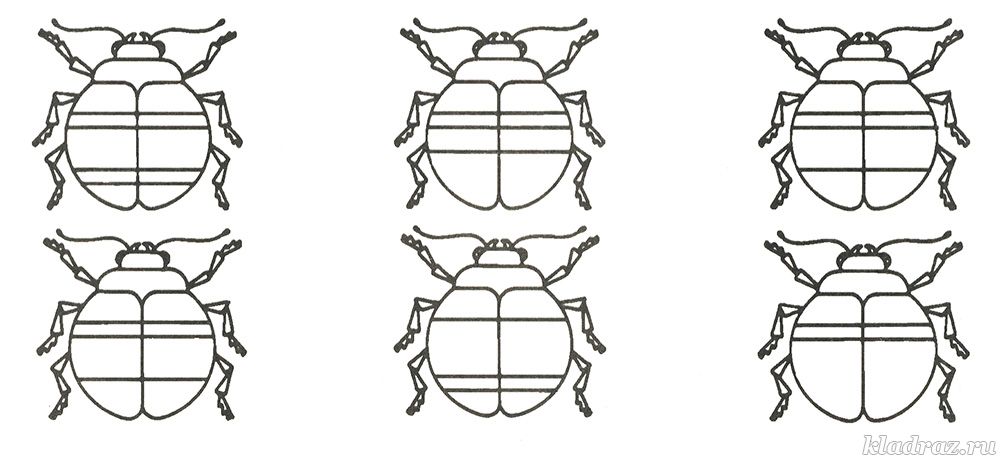 Задание №30Обведи буквы по точкам.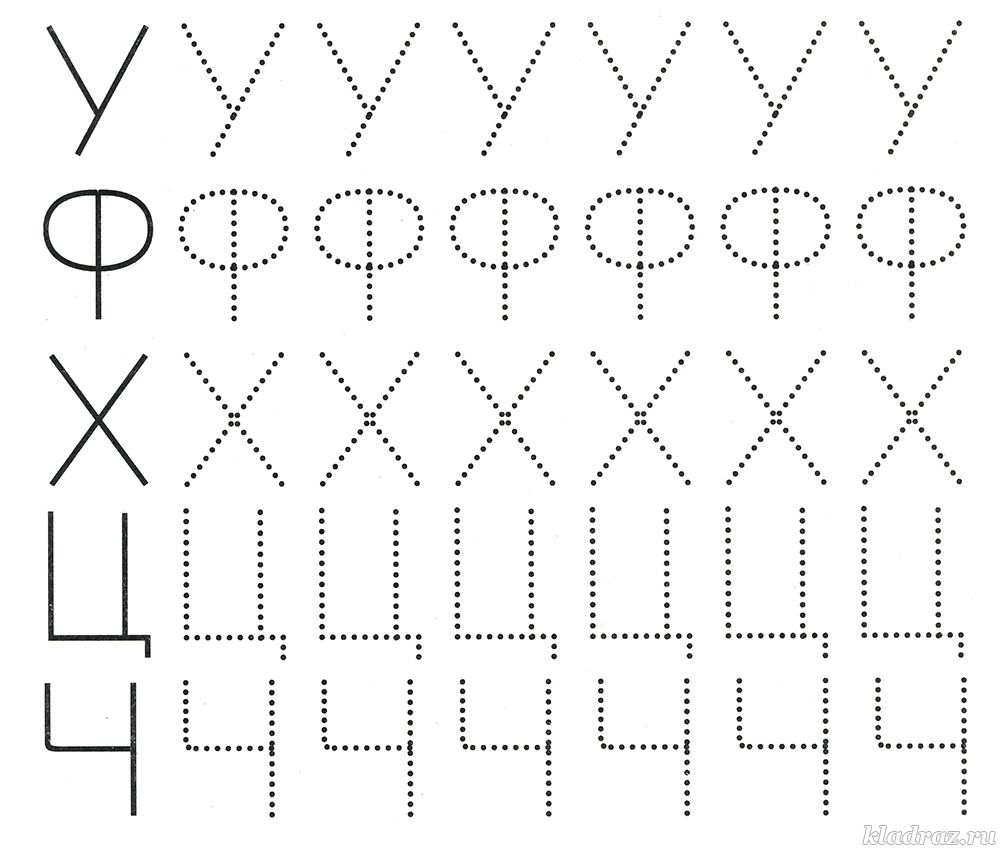 Задание №31Обведи орнамент ковра, нарисуй такой же справа и раскрась.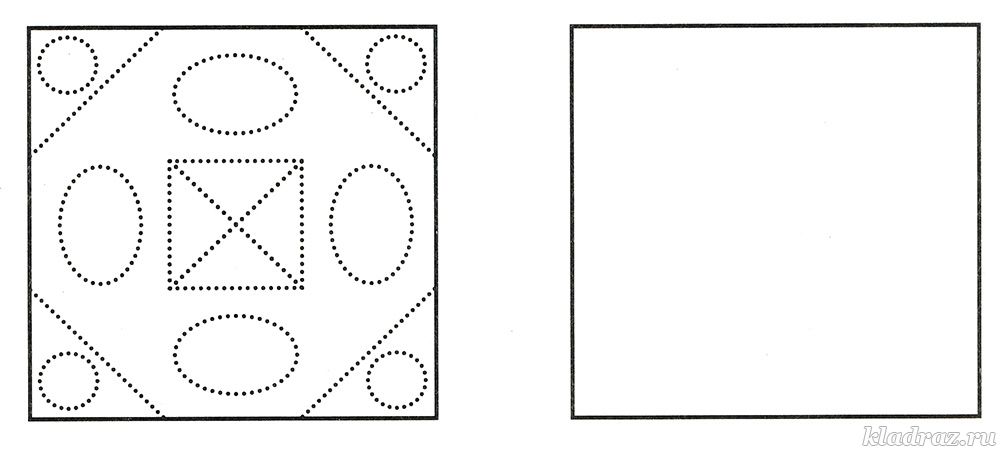 Задание №32Обведи буквы по точкам.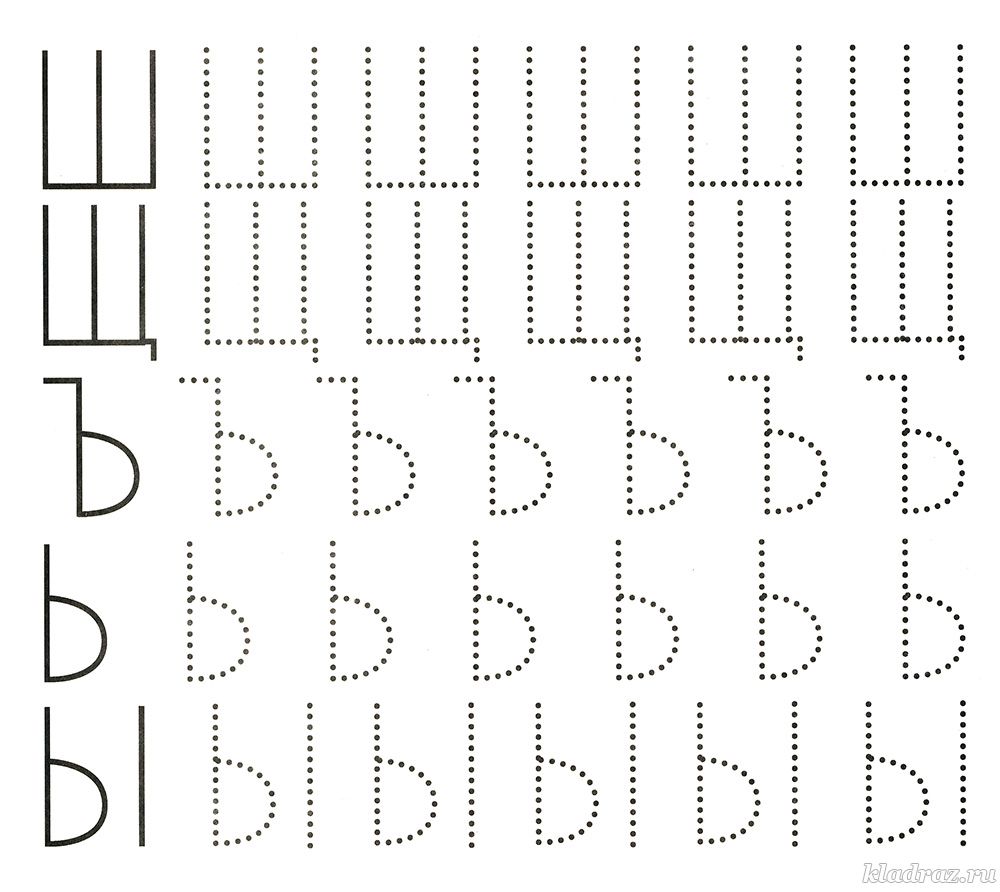 Задание №33Реши примеры.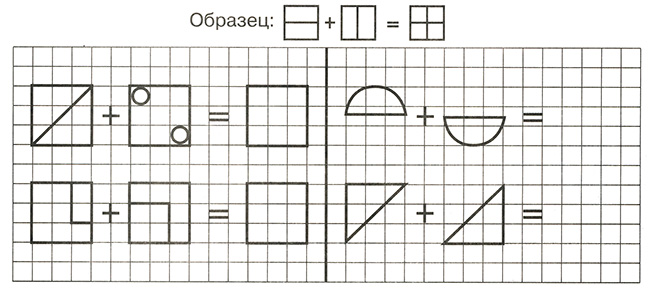 Задание №34Обведи буквы по точкам.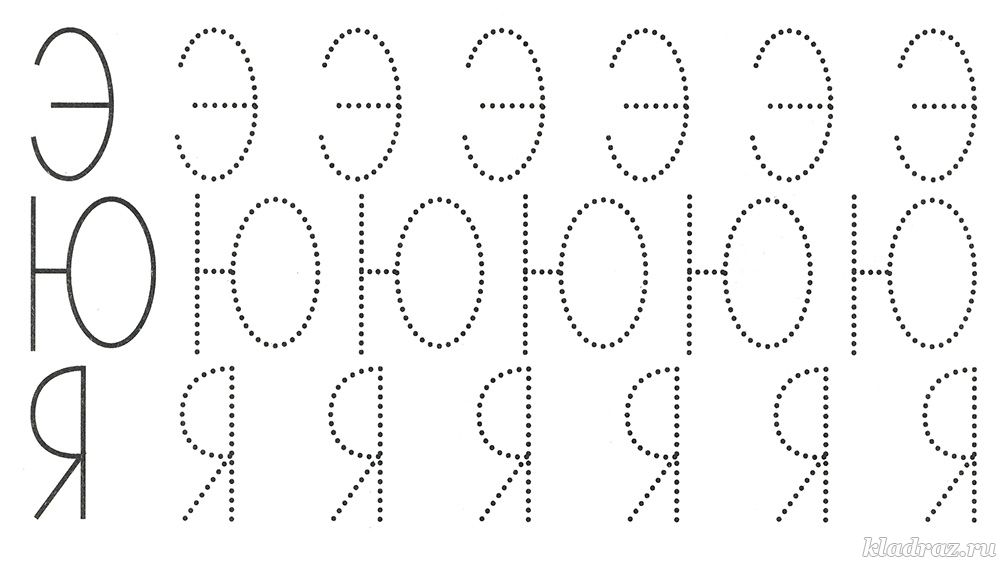 Задание №35Найди закономерность и нарисуй в пустом квадрате подходящий.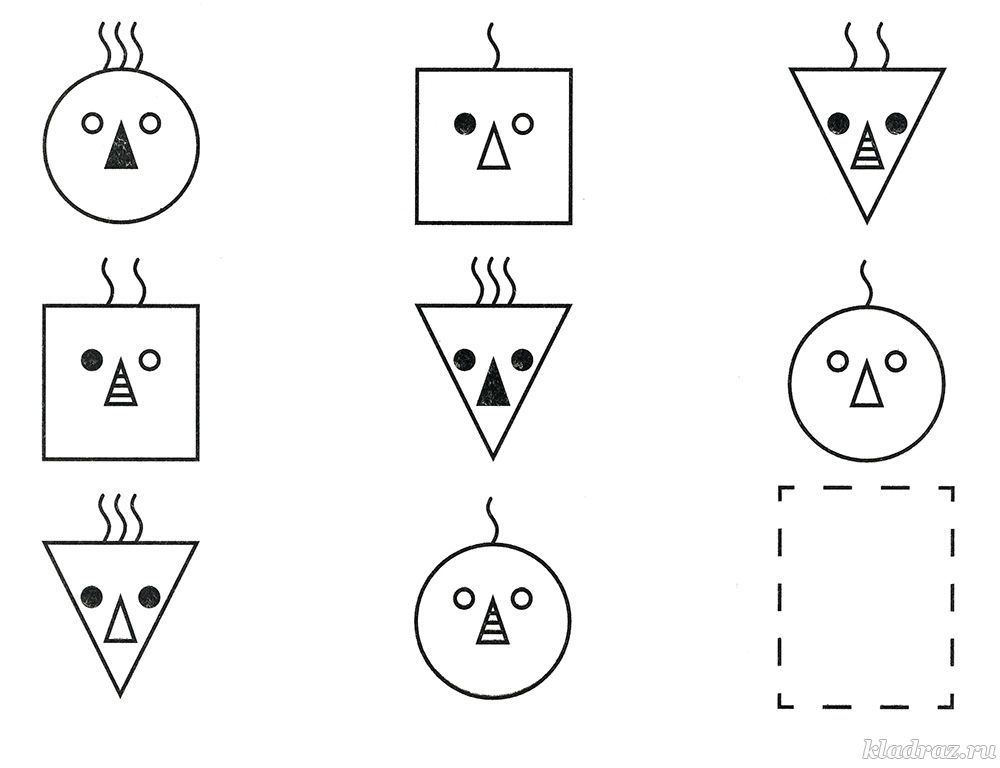 